DESIGNATION DES ARBITRES	Ligue « II » Professionnel «Play Off » 	2ème   Journée « Aller » du Mercredi 20 Avril 2016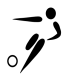 RencontreRencontreHeureTerrainArbitre1er  Assistant2ème Assistant4ème ArbitreCommissaireFCHOB14 H 30RADES « Principale »BEN NACEUR M . AMINEHETFI MEJDI DHEHBI SKANDARNASRI AYMENKOCHAT + B . MILEDUSMOJS14 H 30SFAX M’HIRIHARROUCH YASSINEMELLOULCHI YEMENJALLOULI GUAZIB. HADJ ALI TAOUFIKMADOURI + SEHLI FUTATASG14 H 30NEJIB EL KHATAB TATAOUINB . HAMZA MOURADMAHJOUB RAMZIRIAHI OMARKRIR ZIEDB . HADJ ALI + GUANNEIL S